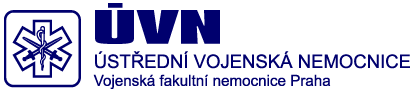 Ev. č.: SOP  - 4 / 2018 - ÚVN  - 2				V Praze dne 20. 8. 2018Schvaluji:NŘ pro nelékařské zdravotnické profese a řízení kvality zdravotní péčeMgr. Gutová Lenka MBASTRAVOVÁNÍ NEMOCNÝCH4Kritéria struktury (S)1. Prostředí: pracoviště (oddělení) s působností v ÚVN2. Pomůcky:          - NIS AMIS          - tabletový systém podávání stravy          - jídelní lístek pro příslušné diety na dané období          - jídelna oddělení nebo jídelní stolek pro imobilní pacienty 3. Zdravotnická dokumentace: a) ošetřovatelská část – ošetřovatelský proces je dokumentován v AMIS HD, včetně sledování příjmu stravy a tekutin a poskytování specializované edukace, dále je veden v indikovaných případech tiskopis bilance příjmu stravy 				       	b) lékařská část – denní dekurzKritéria procesu (P)Sestra:V rámci vstupního ošetřovatelského vyšetření zjistí sestra specifické stravovací zvyklosti pacienta (kulturní, náboženské), včetně potravinové alergie a intolerance, stanoví riziko podvýživy a míru soběstačnosti pacienta při příjmu stravyInformuje lékaře a učiní zápis do zdravotnické dokumentaceLékař při příjmu pacienta na lůžko naordinuje v AMISu příslušnou dietu resp. umělou výživu (enterální, parenterální) v souladu s potřebami pacienta, provede edukaci o možných interakcích mezi léky a potravou, výživě a dietních omezeních pokud to zdravotní stav vyžadujeSestra zajistí příslušnou dietu nebo výběrové stravování (postupuje dle uvedených příloh)U rizikových pacientů po domluvě s lékařem zahrne do individuálního plánu péče nutričního terapeuta - postupuje dle MN „Sledování nutričního stavu hospitalizovaných pacientů v ÚVN“ Nutričního terapeuta dále kontaktuje (elektronickou žádankou) v případě potřeby edukace o dietě a stravovacím režimu (edukace pacienta, rodiny a blízkých)Zajistí dostatečné množství tekutin v rámci pitného režimu, vysvětlí pacientovi důvod restrikce nebo naopak zvýšenou potřebu tekutinPřed podáním stravy se přesvědčí, zda je podávána předepsaná dieta, včetně perorálních nutričních doplňků (sippingu) a přídavků ke stravěSestra zajistí u imobilního pacienta vhodnou polohu při jídle a podle potřeby poskytne pomocPodle potřeby zajistí sestra krmení pacienta ve spolupráci s nižším nelékařským personálem nebo rodinou za dodržení hygienických podmínek (dezinfekce rukou, zástěra, pokud je prováděna úprava stravy) U nevidomých sestra informuje nemocného o rozložení stravy na talíři. V případě potřeby je možné prostřednictvím nutričních terapeutů vyžádat výdej stravy v hluboklých talířích. Pacient musí mít možnost umýt si ruce před i po jídle, stravovat se v čistém prostředíPacient se zubní náhradou musí mít možnost použít vždy čistý chrup a sestra zajistí, aby byl chrup po jídle opět vyčištěnZkontroluje množství snězené stravy a to zejména u diabetiků, nesoběstačných pacientů a pacientů s malnutricí, veškeré komplikace spojené s příjmem stravy zaznamená do dokumentace, o rizikových faktorech (chybějící chrup, obtíže s kousáním a polykáním, průjem, zvracení, nechutenství aj.), které přispívají k výživovým problémům, informuje lékaře a nutričního terapeutaSledování a zapisování příjmu stravy a tekutin může provádět i nižší nelékařský personál, zodpovědnost za správnost zápisů má však odpovídající sestraNutriční terapeut:    Lůžkové oddělení:Zhodnotí nutriční stav pacienta, identifikuje všechny zvláštní potřeby, problémy spojené s příjmem stravy, zohlední i vliv základní choroby a plánované léčby na nutriční stav pacientaDoporučí vhodnou dietu a postup, učiní zápis v AMIS HD Zajistí vhodnou dietu a individuální úpravu stravy v ústavní kuchyni Dle celkového stavu pacienta (podle potřeby i rodinných příslušníků) informuje pacienta o plánovaných opatřeních, která u něj budou realizována v rámci svých kompetencíSleduje efekt nutriční péče u pacienta v průběhu hospitalizace a přehodnocuje svoje doporučení dle vývoje stavu pacienta (v intervalech 1x týdně nebo častěji, v případech, kdy není nutné sledovat stav a jde pouze o jednorázovou intervenci, zaznamená tuto skutečnost do zdravotnické dokumentace, popř. ukončí diagnózu poruchy výživy po vyřešení situace) V případě, kdy je nutné, aby nutriční opatření pokračovala i po propuštění z nemocnice nebo základní onemocnění vyžaduje dietní léčbu, poučí nutriční terapeut pacienta o dietě a možnostech nutriční podpory, provede zápis v AMIS HDV případě potřeby ambulantní péče je dán pacientovi kontakt do Nutriční poradny pro poruchy výživy ÚVN nebo Ambulance poruch výživy ÚVN Provoz kuchyně:Nutriční terapeut zpracovává jídelní lístek v součinnosti s hlavním kuchařem ústavní kuchyně. Denní jídelní lístek je zveřejňován na Intranetu ÚVN. Výše průměrné denní stravní dávky (cena potravin) se stanoví v rozkaze Ředitele ÚVNNormuje stravu a zpracovává podklady pro výdej potravin k přípravě stravyProvádí průběžně kontroly kvality, úplnosti a výdeje stravy. Odpovídá za odběr, evidenci a uchování vzorků vydávané stravy dle Vyhlášky 137/2004 Sb.V případě zpoždění výdeje stravy z ústavní kuchyně upozorní lůžková oddělení (telefonicky, pošta)Pacient:Pacientovi je podávána strava včas, přiměřeně teplá, v odpovídající konzistenciPokud to zdravotní stav umožňuje, má pacient právo přinést si vlastní stravu a potraviny, konzumuje je na vlastní zodpovědnost. O dietě a dietních omezeních je poučen při příjmu lékařem, na žádost nutričním terapeutemNa oddělení je vyčleněna lednice pro úschovu stravy pacientů, soukromé potraviny musí být označeny jménem pacienta a nejpozději možným termínem spotřebyKontrolu uložených potravin provádí nižší nelékařský personál dle harmonogramu na oddělení, minimálně 1x týdně, prošlé potraviny likviduje Staniční (denní) sestra:Odpovídá za včasné a správné vykazování počtu stravovaných pacientůStaniční sestra (nebo jí pověřená osoba) kontroluje správnost, počet a druh diet, podle seznamu dodaného současně se stravouUrčuje odpovědnou osobu za včasné a řádné převzetí transportních vozíků se stravou, jejich návratnost po výdeji stravy a odpovědnou osobu za výdej stravy pacientům Řeší případné nesrovnalosti a podává náměty a připomínky ke zkvalitnění stravování pacientů. Zjištěné nesrovnalosti v druhu, kvalitě a počtu řeší okamžitě (tedy nejpozději do 30 minut od příjezdu stravy na oddělení) přímo s nutričním terapeutem, který neprodleně zajistí výdej náhradní stravy. Nedostatky v dopravě stravy (včasnost, neporušenost, rozlitá strava) okamžitě řeší s vedoucím skupiny vnitroústavní dopravy.Kritéria výsledku (V)Pacientovi je předložena strava, která odpovídá jeho nutričním potřebám a respektuje jeho kulturní zvyklostiPacient je informován o dietě a opatřeních, která u něj budou realizovánaPacient byl podle potřeby edukován o dietě a dietním režimu  Byl proveden záznam ve zdravotnické dokumentaciPersonál postupuje v souladu s MN „Sledování nutričního stavu hospitalizovaných pacientů v ÚVN“ Příloha č. 1Výběrové stravování pacientů v ÚVN	Pacienti na nadstandardních pokojích mají nárok na výběr teplé stravy (obědů) po dobu své hospitalizace. Systém výběrového stravování je omezen pouze pro pacienty bez dietních omezení, tj. s lékařem ordinovanou dietou 3. Výběr stravy:stravu zajišťuje ústavní kuchyně a k dispozici je v pracovní dny výběr ze tří a o víkendu a svátcích ze dvou jídel v rámci diety 3lékař zadá v AMISu dietu  do poznámky „výběrové stravování“sestra telefonicky objedná výběrovou stravu (202 804), kterou si pacient vybral.jídelníčky jsou k dispozici pro tisk na intranetu pod označením 3 VÝBĚRstravu je nutné objednat min. den předem (v den příjmu se podává standardní příjmová strava, ev. dieta 3)strava je distribuována na oddělení dle grafikonu rozvozu stravy pacientůtablet je označen individuální kartou se jménem pacientasnídaně a večeře jsou bez výběrucena nadstandardního stravování je stanovena Smlouvou o poskytnutí nadstandardního (hotelového) ubytování a nadstandardních stravovacích služebStravování osoby doprovázející pacienta (rodinný příslušník) Osoba doprovázející pacienta má možnost si stravu objednat a zaplatit předem u vedoucí závodní kuchyně v pavilonu F2. Distribuce stravy je totožná jako u nadstandardních stravovacích služeb (viz výše). V areálu nemocnice je dále k dispozici bufet (pavilon CH2), kavárna (atrium v pavilonu A).Příloha č. 2Postup při objednávání stravyPříloha č. 3  Dietní systém           		čajováBujón		sn: čaj; oběd+večeře: bujónBr.k.+ bujón	sn: ovo. pyré DIA, jogurt bílý; oběd + večeře: bramborová kaše a bujón1			kašovitá šetřící pooperační1 - DIA 		kašovitá šetřící pooperační DIA2			mletá šetřící pooperační2 - DIA		mletá šetřící pooperační DIAT			tekutá, diabetickou variantu zapsat do poznámky k dietě DIAK			kašovitá K lžička		kašovitá na lžičkuK-DIA		kašovitá diabetická, 200 g sacharidů/den s 2 večeříK-DIA lži		kašovitá diabetická na lžičku s 2 večeří3			racionální3M			racionální mletášetřící s omezením tuků4M			šetřící mletá s omezením tuků4B			šetřící bezezbytková4B-DIA		šetřící bezezbytková dia s 2 večeří12A, B, C, D	šetřící s velmi přísným omezením tuků při akutní pankreatitidě 4S			volnější s přísným omezením tuků při akutní pankreatitidě 4S/INF		volnější s přísným omezením tuků při inf.průjmech9/4S	volnější s přísným omezením tuku diabetická při akutní pankreatitidě 9/4S/INF	volnější s přísným omezením tuku diabetická při inf.průjmechSTOM		stomická šetřící9/STOM		stomická šetřící diabetická 200 g sacharidů s 2 večeřídieta s omezením bílkovin na 50 g/den a s omezením soli do 5 g/d9/6-50	dieta s omezením bílkovin na 50 g/den a s omezením soli do 5 g/d, sacharidy 250 g/den s 2 večeří9/200	diabetická dieta, 200 g sacharidů / den s 2 večeří9/250	diabetická dieta, 250 g sacharidů / den s 2 večeří9/150	diabetická dieta, 150 g sacharidů / den, bez 2 večeře9/M	diabetická mletá, 200 g sacharidů/den s 2 večeří9/4	diabetická šetřící, 200 g sacharidů/den s 2 večeří9/4M	diabetická šetřící mletá, 200 g sacharidů/den s 2 večeřídieta s omezením soli do 5 g/den9/10		dieta s omezením soli do 5 g/den diabetická s 2 večeřívegetariánská + rybybezlepková DNA		s omezením purinů při dně (ne akutní stádium)DIALÝZA		dieta při dialýze s omezením tekutin, draslíku a fosfátůGER		geriatrická dieta pro seniory s dlouhodobým pobytem v ÚVNPříloha č. 4Nutriční charakteristika dietTab. 1 Základní dietyTab. 2 Šetřící dietyTab.3 Diabetické dietyTab.4 Restriktivní dietyPříloha č. 5 GRAFIKON výdeje a rozvozu stravy z ústavní kuchyně na nemocniční oddělení          Platný od 28. 1. 2016                                                                                       Tolerance rozvozu 5 – 10 minutStrava je distribuována na lůžková oddělení pomocí tabletového systému rozvozem dle stanoveného grafikonu v tomto rozmezí:			- snídaně	06,40 – 07,45 hod.			- oběd	          	11,10 - 12,45 hod.  			- večeře	16,15 – 17,15 hod.Pro rozvoz stravy jsou určena tato svozová místa:prostor u nákladního výtahu A5-1 suterén: OKH, ORLH, NEUHprostor u nákladního výtahu A7: KARLA + B, OGHMHA + B, JIPIK                                        prostor u nákladního výtahu C3: DERH, ORFMprostor u nákladního výtahu C5: PSYCH, OINTH, NRLprostor u nákladního výtahu B2-1 suterén:  DPSE + DSZRE, DPVVC, ODP, OSEPprostor u nákladního výtahu CH1A: NCHKJIP, NCHKHB, DIOPP + NIPP, UROH, GYNH   prostor u nákladního výtahu CH1B: NCHKHA, ORTAL + D– stanice 1 + 2, CHJIP2, CHIRHA, CHIRHB, CHJIP1prostor u nákladního výtahu CH2: KARIMRES, KA_ICUA + ICUBprostor  - konec zelené chodby: INFDruh standardu:Všeobecné standardyCíl standardu:Pacientovi bude podána strava odpovídající svým nutričním složením jeho individuálním potřebám. Péče bude prováděna přesně stanoveným postupem, kompetentním personálem, s maximální odpovědností a s minimálním výskytem komplikací. Závazný pro:Všeobecné sestry, všeobecné sestry se specializovanou způsobilostí, praktické sestry, ošetřovatelky, sanitáře dle platné legislativy (oprávněné z popisu práce a přidělené kompetence k podávání stravy), pracovníky v sociálních službách dle zák. 108/206 Sb. o soc. službách a nutriční terapeuty.Za aktualizace a revize odpovídá:Skupina kvality ošetřovatelské péčeAutor:Mgr. Petra Hýsková, Mgr. Ivana Šišková, Ing. Kateřina DoubkováOdborný garant::MUDr. Svatopluk SolařNŘ pro nelékařské zdravotnické profese a řízení kvality zdravotní péče: Mgr. Lenka Gutová MBAPočet příloh/listů:5/12Platnost od:1. 3. 2004Odpovědná osoba na oddělení:Vrchní/staniční sestra Záznam poslední revize:1.5. 2021Záznam poslední aktualizace:1.5. 2021ČASÚKOL4.40 hod. Uzavření počtu diet v Amis H na snídani 4.41 - 6.30 hod. Změny diet na snídani hlásit telefonicky Nutriční terapeuti linka 202 804 + záznamníkdo 7.55 hod. Zadat změny diet na oběd Do poznámky k dietě doplnit informaci o překladu pacienta Propustky – změnit číslo diety na značku "PR“  Telefonicky nahlásit počet a druh diet plánovaných příjmů, kteří nejsou ještě zadáni v Amis H (nemají přidělené lůžko)7.55 hod. Uzavření počtu diet v Amis H na oběd7.56 - 11.00 hod.Telefonicky hlásit       -    změny diet a přídavků k dietě na oběd      -    mimořádné překlady pacientůakutně přijaté pacienty do 12.55 hod. U nově přijatých pacientů zadat dietu + přídavky k dietě v Amis H Zadat změny diet na dnešní večeři Zadat přídavky k dietě na následující den (výdej se snídaní)12.55 hod. Uzavření počtu diet v Amis H na večeři12.56-16.00 hod.Telefonicky hlásit       -    změny diet a přídavků k dietě na večeři      -    mimořádné překlady pacientůakutně přijaté pacienty  do 17.00 hod.Zadat do Amis H plánované změny diet na snídani + propustky17.01 – 4.39 hod.Zadat do Amis H dietu u nově přijatých pacientů přes noc+ neplánované změny diet na snídaniNázev dietyZnačení *Nutriční složeníNutriční složeníNutriční složeníNutriční složeníProcentuální složeníProcentuální složeníProcentuální složeníNázev dietyZnačení *Energie kJ (Kcal)B (g)T (g)S (g)B (%)T (%)S (%)racionální39 480 (2 235)8075310153055racionální mletá3/M  9 480 (2 235)8075310153055geriatrickáGER9 480 (2 235)9075300163053vegetariánská139 480 (2 235)8075310153055bezlepková149 480 (2 235)8075310153055kašovitáK9 480 (2 265)8075310153055kašovitá na lžičkuK lžička9 480 (2 265)8075310153055Název dietyZnačeníNutriční složeníNutriční složeníNutriční složeníNutriční složeníProcentuální složeníProcentuální složeníProcentuální složeníNázev dietyZnačeníEnergie kJ (Kcal)B (g)T (g)S (g)B (%)T (%)S (%)šetřící s omezením tuků49 200 (2 190)8055325152560šetřící mletá s omezením tuků 4/M9 200 (2 190)8055325152560šetřící bezezbytková4B9 480 (2 265)9075300173053šetřící stomickáSTOM9 480 (2 265)9075300173053šetřící tekutáT6 300 (1 500)8070200204040šetřící mletá pooperační27 400 (1 770)7560225173053šetřící kašovitá pooperační16 060 (1 450)7050175203050Název dietyZnačeníNutriční složeníNutriční složeníNutriční složeníNutriční složeníProcentuální složeníProcentuální složeníProcentuální složeníNázev dietyZnačeníEnergie kJ (Kcal)B (g)T (g)S (g)B (%)T (%)S (%)diabetická 200g S9/200 7 500 (1 800)9070200203545diabetická 250g S 9/250 8 800 (2 100)9580250183448diabetická 150g S 9/150 6 300 (1 400)8050150233344diabetická mletá9/M7 500 (1 800)9070200203545diabetická šetřící9/47 500 (1 800)9070200203545diabetická šetřící mletá9/4M7 500 (1 800)9070200203545diabetická kašovitáK-DIA7 500 (1 800)9070200203545diabetická stomická šetřící9/STOM8 400 (2 000)9070250183250diabetická šetřící bezezbytková4B - DIA8 400 (2 000)9070250183250diabetická s omezením soli9/107 500 (1 800)9070200203545diabetická s omezením bílkovin9/6-508 530 (2 030)5590250113950diabetická šetřící s přísným omezením tuku9/4S6 220 (1 480)7020250201268diabetická šetřící s přísným omezením tuku inf.9/4S/INF6 600 (1 570)701030018676šetřící mletá pooperační dia2 - DIA7 060 (1 690)7560200183547šetřící kašovitá pooperační dia1 - DIA5 720 (1 370)7050150203644kašovitá diabetická na lžičkuK –DIA lži7 500 (1 800)9070200203545Název dietyPříklad      značení*Nutriční složeníNutriční složeníNutriční složeníNutriční složeníProcentuální složeníProcentuální složeníProcentuální složeníNázev dietyPříklad      značení*energieB (g)T (g)S (g)B (%)T (%)S (%)s omezením soli109 450 (2 250)8070325153055s omezením bílkovin6-509 800 (2 330)5690325103555s přísným omezením tuků infekční4S/INF7 430 (1 770)701035016579s přísným omezením tuků 4S7 000 (1 560)7020275171370s velmi přísným omezením tuku12 A, B, C5 300 (1 215)4515225151075DialýzaDIALÝZA9 800 (2 330)8080325153055s omezením purinůDNA9 200 (2 190)8060325152560BujónBujón500 (160)52,530101575Bramborová kaše a bujónBr.k.+ bujón3 150 (750)2020130112564BudovaOdděleníZačátek výdeje Snídaně 6.40Začátek výdeje       Oběd - 11,10Začátek výdeje                   Večeře - 16,15Příjezd na odd.Odvoz z odd. Příjezd na odd.Odvoz z odd. Příjezd na odd.Odvoz z odd. C5             C3OINTH6,558,4511,3513,4516,3018,00C5             C3DERH6,558,4511,3513,4516,3018,00C5             C3ORFM6,558,4511,3513,4516,3018,00C5NRL+NOL6,558,4511,3513,4516,3018,00CH2KARIMRES6,557,5511,3512,3016,3018,00CH2KA_ICUA+B6,557,5511,3512,3016,3018,00CHJ1ADIOPP+NIPP7.058,0511,4512,4516,4018,05CHJ1ANCHKHB7,058,0511,4512,4516,4018,05CHJ1ANCHJIP7,058,0511,4512,4516,4018,05CHJ1AUROH7,058,0511,4512,4516,4018,05CHJ1AGYNH7,058,0511,4512,4516,4018,05CHJ1BCHJIP27,108,1011,5512,5516,5018,10CHJ1BORTAL  stanice 17,108,1011,5512,5516,5018,10CHJ1BORTD   stanice 27,108,1011,5512,5516,5018,10CHJ1BCHIRH7,208,2012,1013,1016,5018,10CHJ1BCHIRB   7,208,2012,1013,1016,5018,10CHJ1BCHJIP17,208,2012,1013,1016,5018,10CHJ1BNCHKHA7,208,2012,1013,1016,5018,10A7KARL B7,308,3012,2513,2517,0018,15A7KARL A7,308,3012,2513,2517,0018,15A7JIPIK 7,308,3012,2513,2517,0018,15A7OGHMHA + B7,308,3012,2513,2517,0018,15EINF7,35S obědem12,25S večeří17,00Se snídaníA5NEUH7,408,4012,3513,3517,1018,25A5OKH7,408,4012,3513,3517,1018,25A5ORLH7,408,4012,3513,3517,1018,25C5PSYH7,458,4512,4513,4517,1518,25B2ODP + OSEP7,458,4512,4513,4517,1518,25B2DPVVC7,458,4512,4513,4517,1518,25B2DPSE + DSZRE7,458,4512,4513,4517,1518,25